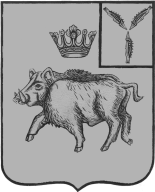 АДМИНИСТРАЦИЯБОЛЬШЕОЗЁРСКОГО МУНИЦИПАЛЬНОГО ОБРАЗОВАНИЯБАЛТАЙСКОГО МУНИЦИПАЛЬНОГО РАЙОНА САРАТОВСКОЙ ОБЛАСТИПОСТАНОВЛЕНИЕс.Б-ОзёркиО внесении изменений в постановлениеадминистрации Большеозёрского муниципальногообразования  от  18.06.2013 № 23 «Об утверждении административного регламента исполнения муниципальнойфункции по осуществлению муниципальногоконтроля за сохранностью автомобильныхдорог на территории Большеозёрскогомуниципального образования»В целях проведения нормативно-правовых актов Большеозёрского муниципального образования в соответствии с действующим законодательством, руководствуясь статьей 33 Устава Большеозёрского муниципального образования,ПОСТАНОВЛЯЮ: 1.Внести в постановление администрации Большеозёрского муниципального образования от 18.06.2013	№ 23 «Об утверждении административного регламента исполнения муниципальной функции по осуществлению муниципального контроля за сохранностью автомобильных дорог на территории Большеозёрского муниципального образования»( с изменениями от 24.03.2014 № 24, от 14.05.2014 №26, от 10.06.2015 №22, от 05.10.2015 №42)  следующее изменение:1.1. В приложении к постановлению:1) после абзаца 2 в пункте 3.7 раздела 3 добавить абзац следующего содержания:«Акт проверки при наличии согласия проверяемого лица на осуществление взаимодействия в электронной форме может быть направлен в форме электронного документа, подписанного усиленной квалифицированной электронной подписью».2) пункт 4.3 раздела 4 дополнить абзацем следующего содержания:«В целях обеспечения учета проводимых при осуществлении государственного контроля (надзора) муниципального контроля проверок, а так же их результатов создается единый реестр  проверок. Правила формирования и ведения единого реестра проверок утверждены Постановлением Правительства РФ от 28 апреля 2015 года № 415 «О Правилах формирования и ведения единого реестра проверок».  2. Настоящее постановление вступает в силу со дня его обнародования.3.Контроль за исполнением настоящего постановления оставляю за собой.Глава Большеозёрскогомуниципального образования                                 В.П.Полубаринов